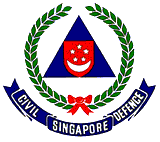 Commissioner Civil Defence ForceHQ Singapore Civil Defence Force 4 408827Commissioner Civil Defence ForceHQ Singapore Civil Defence Force 4 408827APPLICATION FORFIRE AND RESCUE MANAGEMENT SYSTEM[S 3(a) OF AMUSEMENT RIDES SAFETY ACT 2011APPLICATION FORFIRE AND RESCUE MANAGEMENT SYSTEM[S 3(a) OF AMUSEMENT RIDES SAFETY ACT 2011APPLICATION FORFIRE AND RESCUE MANAGEMENT SYSTEM[S 3(a) OF AMUSEMENT RIDES SAFETY ACT 2011APPLICATION FORFIRE AND RESCUE MANAGEMENT SYSTEM[S 3(a) OF AMUSEMENT RIDES SAFETY ACT 2011APPLICATION FORFIRE AND RESCUE MANAGEMENT SYSTEM[S 3(a) OF AMUSEMENT RIDES SAFETY ACT 2011Commissioner Civil Defence ForceHQ Singapore Civil Defence Force 4 408827Commissioner Civil Defence ForceHQ Singapore Civil Defence Force 4 408827Form FSSD-PAForm FSSD-PAForm FSSD-PAEXPLANATORY NOTESAll forms are to be fully and correctly completed upon submission, failing which the submission shall be rejected.1 set of  softcopy and 2 sets of hard copy are required to be submitted. Plans will only be ready for collection after 14 days from the date of  Approval.Please read the attached submission-guide before making any submission.Check the appropriate box  ()  * Delete where applicable# Information is not required if there is no change to the previous particulars  provided to FSSD.j.    It may take you 5 minutes to complete this form.EXPLANATORY NOTESAll forms are to be fully and correctly completed upon submission, failing which the submission shall be rejected.1 set of  softcopy and 2 sets of hard copy are required to be submitted. Plans will only be ready for collection after 14 days from the date of  Approval.Please read the attached submission-guide before making any submission.Check the appropriate box  ()  * Delete where applicable# Information is not required if there is no change to the previous particulars  provided to FSSD.j.    It may take you 5 minutes to complete this form.EXPLANATORY NOTESAll forms are to be fully and correctly completed upon submission, failing which the submission shall be rejected.1 set of  softcopy and 2 sets of hard copy are required to be submitted. Plans will only be ready for collection after 14 days from the date of  Approval.Please read the attached submission-guide before making any submission.Check the appropriate box  ()  * Delete where applicable# Information is not required if there is no change to the previous particulars  provided to FSSD.j.    It may take you 5 minutes to complete this form.EXPLANATORY NOTESAll forms are to be fully and correctly completed upon submission, failing which the submission shall be rejected.1 set of  softcopy and 2 sets of hard copy are required to be submitted. Plans will only be ready for collection after 14 days from the date of  Approval.Please read the attached submission-guide before making any submission.Check the appropriate box  ()  * Delete where applicable# Information is not required if there is no change to the previous particulars  provided to FSSD.j.    It may take you 5 minutes to complete this form.PAYMENT NOTESKindly make payment within 4 weeks from the date of acknowledgement letter; otherwise your application shall be rejected by the system.  Application shall be processed only after full payment has been received. Payment can be made separately by applicant or Competent Person through NETS, Cashcard, Credit Card, Cheque, JAV, GIRO or via internet at http://www.scdf.gov.sg, using FlexiPay or credit card.Payment by cheque is not encouraged.  For cases where payment is made by cheque, they will be processed only after the cheque has been cleared.For GIRO, please ensure that there is sufficient fund in your bank account upon submission of this application.  We will deduct the application fees from your bank account through GIRO within 7 days from date of this application.If you have not signed up for GIRO, please request the Application for Interbank GIRO form to be sent to you.  Our fax no. is 68481492.  Please return it to us duly completed at least 10 working days before you make this application.PAYMENT NOTESKindly make payment within 4 weeks from the date of acknowledgement letter; otherwise your application shall be rejected by the system.  Application shall be processed only after full payment has been received. Payment can be made separately by applicant or Competent Person through NETS, Cashcard, Credit Card, Cheque, JAV, GIRO or via internet at http://www.scdf.gov.sg, using FlexiPay or credit card.Payment by cheque is not encouraged.  For cases where payment is made by cheque, they will be processed only after the cheque has been cleared.For GIRO, please ensure that there is sufficient fund in your bank account upon submission of this application.  We will deduct the application fees from your bank account through GIRO within 7 days from date of this application.If you have not signed up for GIRO, please request the Application for Interbank GIRO form to be sent to you.  Our fax no. is 68481492.  Please return it to us duly completed at least 10 working days before you make this application.PAYMENT NOTESKindly make payment within 4 weeks from the date of acknowledgement letter; otherwise your application shall be rejected by the system.  Application shall be processed only after full payment has been received. Payment can be made separately by applicant or Competent Person through NETS, Cashcard, Credit Card, Cheque, JAV, GIRO or via internet at http://www.scdf.gov.sg, using FlexiPay or credit card.Payment by cheque is not encouraged.  For cases where payment is made by cheque, they will be processed only after the cheque has been cleared.For GIRO, please ensure that there is sufficient fund in your bank account upon submission of this application.  We will deduct the application fees from your bank account through GIRO within 7 days from date of this application.If you have not signed up for GIRO, please request the Application for Interbank GIRO form to be sent to you.  Our fax no. is 68481492.  Please return it to us duly completed at least 10 working days before you make this application.PAYMENT NOTESKindly make payment within 4 weeks from the date of acknowledgement letter; otherwise your application shall be rejected by the system.  Application shall be processed only after full payment has been received. Payment can be made separately by applicant or Competent Person through NETS, Cashcard, Credit Card, Cheque, JAV, GIRO or via internet at http://www.scdf.gov.sg, using FlexiPay or credit card.Payment by cheque is not encouraged.  For cases where payment is made by cheque, they will be processed only after the cheque has been cleared.For GIRO, please ensure that there is sufficient fund in your bank account upon submission of this application.  We will deduct the application fees from your bank account through GIRO within 7 days from date of this application.If you have not signed up for GIRO, please request the Application for Interbank GIRO form to be sent to you.  Our fax no. is 68481492.  Please return it to us duly completed at least 10 working days before you make this application.PAYMENT NOTESKindly make payment within 4 weeks from the date of acknowledgement letter; otherwise your application shall be rejected by the system.  Application shall be processed only after full payment has been received. Payment can be made separately by applicant or Competent Person through NETS, Cashcard, Credit Card, Cheque, JAV, GIRO or via internet at http://www.scdf.gov.sg, using FlexiPay or credit card.Payment by cheque is not encouraged.  For cases where payment is made by cheque, they will be processed only after the cheque has been cleared.For GIRO, please ensure that there is sufficient fund in your bank account upon submission of this application.  We will deduct the application fees from your bank account through GIRO within 7 days from date of this application.If you have not signed up for GIRO, please request the Application for Interbank GIRO form to be sent to you.  Our fax no. is 68481492.  Please return it to us duly completed at least 10 working days before you make this application.SECTION 1 (To be completed by applicant)SECTION 1 (To be completed by applicant)SECTION 1 (To be completed by applicant)SECTION 1 (To be completed by applicant)SECTION 1 (To be completed by applicant)SECTION 1 (To be completed by applicant)SECTION 1 (To be completed by applicant)SECTION 1 (To be completed by applicant)SECTION 1 (To be completed by applicant)1.a.   Type of submission	 a.   Type of submission	 a.   Type of submission	 a.   Type of submission	 a.   Type of submission	 a.   Type of submission	 a.   Type of submission	 a.   Type of submission	 1.   Major Ride     	   Other Ride        	   Major Modification   Major Ride     	   Other Ride        	   Major Modification   Major Ride     	   Other Ride        	   Major Modification   Major Ride     	   Other Ride        	   Major Modification   Major Ride     	   Other Ride        	   Major Modification   Major Ride     	   Other Ride        	   Major Modification   Major Ride     	   Other Ride        	   Major Modification   Major Ride     	   Other Ride        	   Major Modification1.b.   Ride Descriptions b.   Ride Descriptions b.   Ride Descriptions b.   Ride Descriptions b.   Ride Descriptions b.   Ride Descriptions b.   Ride Descriptions b.   Ride Descriptions 1.1.c.   Location of Ridec.   Location of Ridec.   Location of Ridec.   Location of Ridec.   Location of Ridec.   Location of Ridec.   Location of Ridec.   Location of Ride1.Name of Building /Location of InstallationName of Building /Location of Installation1.*TS/MK No.*TS/MK No.*Lot/Plot No.*Lot/Plot No.*Lot/Plot No.1.Address / Road  Address / Road    Postal Code  Postal Code  Postal Code2.Nature of Works   Nature of Works   Nature of Works   Nature of Works   Nature of Works   Nature of Works   Nature of Works   Nature of Works   2.    New Ride    Major Modifications                                  New Ride    Major Modifications                                  New Ride    Major Modifications                                  New Ride    Major Modifications                                  New Ride    Major Modifications                                  New Ride    Major Modifications                                  New Ride    Major Modifications                                  New Ride    Major Modifications                              3.History of SubmissionHistory of SubmissionHistory of SubmissionHistory of SubmissionHistory of SubmissionHistory of SubmissionHistory of SubmissionHistory of Submission3.Ride Reference No. (compulsory for amendment plans submission)Ride Reference No. (compulsory for amendment plans submission)Ride Reference No. (compulsory for amendment plans submission)Ride Reference No. (compulsory for amendment plans submission)Ride Reference No. (compulsory for amendment plans submission)3.Pre–submission Consultation Reference No(s).(if any)Pre–submission Consultation Reference No(s).(if any)Pre–submission Consultation Reference No(s).(if any)Pre–submission Consultation Reference No(s).(if any)Pre–submission Consultation Reference No(s).(if any)3.Waiver Case Reference No. (if any)Waiver Case Reference No. (if any)Waiver Case Reference No. (if any)Waiver Case Reference No. (if any)Waiver Case Reference No. (if any)4.AttachmentsAttachmentsAttachmentsAttachments4.I confirm that the following documents are attached : 	                                                                                                                         I confirm that the following documents are attached : 	                                                                                                                         I confirm that the following documents are attached : 	                                                                                                                         I confirm that the following documents are attached : 	                                                                                                                         4.Prescriptive Fire Safety DesignPrescriptive Fire Safety DesignPrescriptive Fire Safety DesignPrescriptive Fire Safety Design4.  One set of soft copy and 2 sets of hard copy  Letter of Appointment of Competent Person (CP)  Letter of Appointment of Fire & Rescue Coordinator (FRC)     CA Report   (For major rides or ride with flame effect  One set of soft copy and 2 sets of hard copy  Letter of Appointment of Competent Person (CP)  Letter of Appointment of Fire & Rescue Coordinator (FRC)     CA Report   (For major rides or ride with flame effect  One set of soft copy and 2 sets of hard copy  Letter of Appointment of Competent Person (CP)  Letter of Appointment of Fire & Rescue Coordinator (FRC)     CA Report   (For major rides or ride with flame effect  One set of soft copy and 2 sets of hard copy  Letter of Appointment of Competent Person (CP)  Letter of Appointment of Fire & Rescue Coordinator (FRC)     CA Report   (For major rides or ride with flame effect5.Appointment of Competent PersonsAppointment of Competent PersonsAppointment of Competent PersonsAppointment of Competent Persons5.I have appointed *Mr/Ms/Mdm/Dr/Er __________________ NRIC no. _____________as the Competent Person and authorised  *him/her to act on my behalf.I have appointed *Mr/Ms/Mdm/Dr/Er __________________ NRIC no. _____________as the Competent Person and authorised  *him/her to act on my behalf.I have appointed *Mr/Ms/Mdm/Dr/Er __________________ NRIC no. _____________as the Competent Person and authorised  *him/her to act on my behalf.I have appointed *Mr/Ms/Mdm/Dr/Er __________________ NRIC no. _____________as the Competent Person and authorised  *him/her to act on my behalf.6.Details of *Operator/Permit HolderDetails of *Operator/Permit HolderDetails of *Operator/Permit HolderDetails of *Operator/Permit Holder6.Company Name Name & Signature 6.AddressSingapore Singapore Name & Signature 6.Tel No. Name & Signature 6.Fax No.  Date :   SECTION II (To be completed by the appointed Competent PersonSECTION II (To be completed by the appointed Competent PersonSECTION II (To be completed by the appointed Competent PersonSECTION II (To be completed by the appointed Competent PersonSECTION II (To be completed by the appointed Competent PersonMode of PaymentMode of PaymentMode of PaymentMode of Payment Credit Card Credit CardCredit card payment can be made either: (please tick) over the customer service counter at HQSCDF by faxing the credit card application form to Finance Dept at 68481628 by logging on to http://www.scdf.gov.sg (go to ‘eServices’ and click ‘payment’)Credit card payment can be made either: (please tick) over the customer service counter at HQSCDF by faxing the credit card application form to Finance Dept at 68481628 by logging on to http://www.scdf.gov.sg (go to ‘eServices’ and click ‘payment’) GIRO GIROQP GIRO Code : _______________        Bank/Branch : _______________________QP GIRO Code : _______________        Bank/Branch : _______________________ CashCard CashCardPlease note that payment is to be made over the customer service counter at HQSCDFPlease note that payment is to be made over the customer service counter at HQSCDF NETS NETSPlease note that payment is to be made over the customer service counter at HQSCDFPlease note that payment is to be made over the customer service counter at HQSCDF JAV JAVJAV Number : ________________________(for payment by government departments only)JAV Number : ________________________(for payment by government departments only) Flexi-Pay Flexi-Paylog on to http://www.scdf.gov.sg (go to ‘eServices’ and click ‘payment’)log on to http://www.scdf.gov.sg (go to ‘eServices’ and click ‘payment’) Cheque ChequeCheque Number : _________________Cheque shall be made payable to the "Commissioner,  Civil Defence Force".Cheque can be either: (please tick)  paid over the customer service counter at HQSCDF mailed to HQ Singapore Civil Defence Force,  4 S’pore 408827, Attn : Finance DeptNote: 	Payment by cheque is discouraged.  For cases where payment is made by cheque, the application   will be processed only after the cheque has been cleared.Cheque Number : _________________Cheque shall be made payable to the "Commissioner,  Civil Defence Force".Cheque can be either: (please tick)  paid over the customer service counter at HQSCDF mailed to HQ Singapore Civil Defence Force,  4 S’pore 408827, Attn : Finance DeptNote: 	Payment by cheque is discouraged.  For cases where payment is made by cheque, the application   will be processed only after the cheque has been cleared.Note : Kindly make payment within 4 weeks from the date of the acknowledgement letter otherwise your application shall be rejected by the system.  Applications will be processed only after full payment has been made.Note : Kindly make payment within 4 weeks from the date of the acknowledgement letter otherwise your application shall be rejected by the system.  Applications will be processed only after full payment has been made.Note : Kindly make payment within 4 weeks from the date of the acknowledgement letter otherwise your application shall be rejected by the system.  Applications will be processed only after full payment has been made.Note : Kindly make payment within 4 weeks from the date of the acknowledgement letter otherwise your application shall be rejected by the system.  Applications will be processed only after full payment has been made.Note : Kindly make payment within 4 weeks from the date of the acknowledgement letter otherwise your application shall be rejected by the system.  Applications will be processed only after full payment has been made.